Mit dem erfolgreichen Abschluss des Moon Mother® Level 2 Workshop und dem Erhalt des Zertifikats, verstehe ich, dass ich autorisiert bin: Mich selbst als eine „Level 2 Moon Mother®“ im Womb Blessing® System zu bezeichnen wie es von Miranda Gray begründet wurde.Die bereitgestellten Level 2 Moon Mother® Logos, die Womb Blessing Logos® und Gebärmutterbaum Bilder für alle Werbung- und Marketing-Materialien, in Verbindung mit meiner autorisierten Praxis als Moon Mother nutzen darf.Access the Level 2 Moon Mother® login area to download and use the supplied Moon Mother® resources. Zugang zum Level 2 Moon Mother® Login Bereich, um die bereitgestellten Moon Mother Ressourcen herunterzuladen.Anbieten darf: für Frauen: Level 2 Womb Blessing® Attunement – Erwachen weiblicher Energie
Level 2 Womb Healing – Balance weiblicher Energie
Female Soul HealingFür Männer: The Gift (Das Geschenk) für Männer durch Nutzung der Techniken und Worte die im Workshop bereit gestellt wurden. Beim Weltweiten Womb Blessing® als Senderin unter Nutzung der authorisierten Technik teilzunehmenEine „Sharing Gruppe“ für andere Moon Mothers® anzubieten um Womb Blessing® Attunements und Womb Healings zu geben und zu empfangen und Erfahrungen auszutauschen. Ich verstehe, dass mir diese Genehmigung, basierend auf meinem Einhalten des Moon Mother® Praxiscodes und der Womb Blessing® Vision (welche unter www.wombblessing.com unter der Liste der Authorisierten Moon Mothers® zu finden ist), von Miranda Gray ausgeteilt wird. Ich verstehe, dass mir Folgendes zu tun, ohne die ausdrückliche Genehmigung von Miranda Gray, nicht erlaubt ist: Den Techniken, Sequenzen, Worten wie sie im Workshop unterrichtet wurden in irgendeiner Weise etwas hinzuzufügen, zu entfernen oder sie zu alternieren. Jegliche Ressourcen, die nur für Moon Mothers® sind, mit Frauen zu teilen, die keine Moon Mothers sind, es sei denn dies steht ausführlich in den Ressourcen. Techniken, Konzepte oder Strukturen an andere Frauen, inklusive Moon Mothers® zu unterrichten, die in den Workshops unterrichtet wurden, es sei denn:Ich bin eine autorisierte Complementary Workshop Leiterin
Ich bin eine autorisierte Training Support Workshop Leiterin
Oder ich wurde als eine Moon Mother® Lehrerin von Miranda Gray ausgebildet und zertifiziert. Die Womb Blessing® Logos, die Moon Mother® Logos oder das Womb Tree Bild auf Produkten, oder zum Vermarkten von Produkten zu verwenden, ohne die Erlaubnis von Miranda Gray.Die Womb Blessing® Logos oder Womb Tree Bilder zu nutzen oder mich selbst als eine „Level2 Moon Mother®“ zu bezeichnen oder ein „Level 2 Womb Blessing® Attunement“ anzubieten, wenn ich nicht die autorisierten Techniken und Strukturen die im Workshop unterrichtet wurden verwende. Jegliches dem Level 2 Womb Blessing Attunement, The Gift, Female Soul Healing oder Level 2 Womb Healing oder anderen energetischen Techniken hinzuzufügen, das nicht im Training spezifiziert wurde. Diese können vor oder nach den unterrichteten Techniken und Strukturen ausgeführt, jedoch nicht inkludiert werden.Ich bestätige dass ich diese Praxisbedingungen gelesen habe 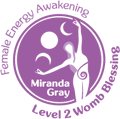 Unterschrift: Name:Datum: